ЦЕНТЪР ЗА ОБУЧЕНИЕ НА АДВОКАТИ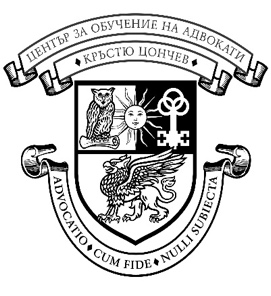  “КРЪСТЮ ЦОНЧЕВ”България, София - 1000			 	тел.  +359 2 980 10 92ул. “Калоян ” 8, ет. 4				e-mail: coa@abv.bgПРЕДСТОЯЩИ СЕМИНАРИ В ЦЕНТЪРА ЗА ОБУЧЕНИЕ НА АДВОКАТИ „КРЪСТЮ ЦОНЧЕВ“ ПРЕЗ М. ЮНИ 2024 Г.Уважаеми колеги,Имаме удоволствието да Ви информираме за предстоящите семинари в Центъра за обучение на адвокати „Кръстю Цончев“ през м. юни 2024 г. Семинарите се провеждат в гр. София, ул. „Цар Калоян“ 8, ет. 4, ЦОА "Кръстю Цончев".Чрез линковете към всеки семинар можете да се запишете за присъствено участие или онлайн (чрез линк в Zoom; за хибридните обучения). Необходимо е да кликнете върху бутона "Записване", да въведете Вашия личен адвокатски номер и да следвате указанията.ВНИМАНИЕ! За да може Вашето участие да бъде отразено правилно и да имате възможност да изтеглите автоматично генериран сертификат за участие, следва да сте се регистрирали предварително чрез бутона „записване“ на нашия сайт – както за присъствено, така и за онлайн участие. Всички семинари са в хибриден формат и ще се излъчат чрез платформата Zoom (с изкл. на семинарите на 10, 14, 17, 21-23 и 28-30 юни, които ще са само в присъствен формат).ЮНИДата на провеждане: 10.06.2024 г. от 13:00 ч. до 16:00 ч.Тема: „Възстановяване на запазена част от наследство“Лектор: доц. д-р Венцислав Л. Петров – адвокат от САК Семинарът ще се проведе само в присъствен формат в зала 3. на ЦОА!Дата на провеждане: 12.06.2024 г. от 10:00 ч. до 13:30 ч. Кръгла маса на тема: „Присъждане на съдебни разноски за възнаграждение на адвокат“Говорители: адвокат Валя Гигова – зам.-председател на Висшия адвокатски съвет, съдия Мими Фурнаджиева – зам.-председател на ВКС и ръководител на Гражданската колегия, съдия Красимир Машев – САС, командирован във ВКС, съдия Георги Чехларов – СГС, съдия Константин Кунчев – СРС, доц. д-р Таня Градинарова – адвокат от САК и преподавател по граждански процес, доц. д-р Христо Христев – адвокат от САК и преподавател по право на ЕС, гл. ас. д-р Борислав Ганчев – адвокат от САК и преподавател по граждански процес. Модератор на кръглата маса: доц. д-р Боряна Мусева – адвокат от САК и преподавател по международно частно право.Събитието ще се излъчи на живо на Фейсбук страницата на ЦОА.Линк за Zoom участие:https://us02web.zoom.us/j/84640230652?pwd=qaaK9qR5Ov3NaTwKZZR6fwDxu39Kb4.1 Meeting ID: 846 4023 0652Passcode: 092141Дата на провеждане: 13.06.2024 г. от 13:00 ч. до 16:00 ч.Тема: „Касационно обжалване по ГПК – практически аспекти“Лектор: гл. ас. д-р Анастас Пунев – адвокат от САКЛинк за Zoom участие:https://us02web.zoom.us/j/83212679645?pwd=JAiowGgQ3ryPoHV7igwzuWboMyOnBV.1 Meeting ID: 832 1267 9645Passcode: 944562Дата на провеждане: 14.06.2024 г. от 16:00 ч. до 17:30 ч.Тема: Курс по юридически английски език и специфични умения за адвокати (на английски език) – VI частЛектор: Джоел Брайънт, Държавен департамент, САЩСеминарът ще се проведе на английски език и само в присъствен формат в зала 3. на ЦОА!Дата на провеждане: 17.06.2024 г. от 13:00 ч. до 16:00 ч.Тема: „Конфликтология. Как да управляваме и разрешаваме конфликта?“Лектор: проф. д-р Даниела ИлиеваСеминарът ще се проведе само в присъствен формат в зала 3. на ЦОА!Дата на провеждане: 18.06.2024 г. от 13:00 ч. до 16:00 ч.Тема: „Преобразуване на търговски дружества с участие на дружества от държави членки на ЕС“Лектори: доц. д-р Иван Стойнев – адвокат от САК, и адвокат Емануил Колев Линк за Zoom участие:https://us02web.zoom.us/j/81367107739?pwd=bNKHKkuhpTuaBY7ageb4fH5qRnl4Qx.1 Meeting ID: 813 6710 7739Passcode: 792194Дата на провеждане: 19.06.2024 г. от 13:00 ч. до 16:00 ч.Тема: „Големите данни и авторските права“Лектор: адвокат Милена Модева Линк за Zoom участие:https://us02web.zoom.us/j/86328389669?pwd=5QstEu56uLJnhaZnJ4JyjIBjVxSvtQ.1 Meeting ID: 863 2838 9669Passcode: 657634Дата на провеждане: 21.06.2024 г. от 09:00 ч. до 18:00 ч.Съвместно с АК СофияТема: Курс за придобиване на правоспособност като медиатор -  I частЛектори: доц. д-р Таня Градинарова – адвокат от САК, и адв. Десислава МоневаСеминарът ще се проведе само в присъствен формат в зала 3. на ЦОА и след предварително записване през САК!Дата на провеждане: 22.06.2024 г. от 09:00 ч. до 18:00 ч.Съвместно с АК СофияТема: Курс за придобиване на правоспособност като медиатор -  II частЛектори: доц. д-р Таня Градинарова – адвокат от САК, и адв. Десислава МоневаСеминарът ще се проведе само в присъствен формат в зала 3. на ЦОА и след предварително записване през САК!Дата на провеждане: 23.06.2024 г. от 09:00 ч. до 18:00 ч.Съвместно с АК СофияТема: Курс за придобиване на правоспособност като медиатор -  III частЛектори: доц. д-р Таня Градинарова – адвокат от САК, и адв. Десислава МоневаСеминарът ще се проведе само в присъствен формат в зала 3. на ЦОА и след предварително записване през САК!Дата на провеждане: 24.06.2024 г. от 13:00 ч. до 16:00 ч.Тема: „Умишлено убийство – преглед на съдебната практика“Лектор: съдия Красимир Шекерджиев Линк за Zoom участие:https://us02web.zoom.us/j/86047884060?pwd=296cmZh00091mSxfDSCvSdSbnYbaLj.1 Meeting ID: 860 4788 4060Passcode: 497035Дата на провеждане: 25.06.2024 г. от 13:00 ч. до 16:00 ч.Тема: „Убийство по непредпазливост и други състави на убийство – преглед на съдебната практика“Лектор: съдия Красимир Шекерджиев Линк за Zoom участие:https://us02web.zoom.us/j/89644906620?pwd=BkVPwTbUpaJiQBCfCfPaqBWoEMGu9J.1 Meeting ID: 896 4490 6620Passcode: 628591Дата на провеждане: 28.06.2024 г. от 16:00 ч. до 17:30 ч., зала 2.Тема: Курс по юридически английски език и специфични умения за адвокати (на английски език) – VII частЛектор: Джоел Брайънт, Държавен департамент, САЩСеминарът ще се проведе на английски език и само в присъствен формат в зала 2. на ЦОА!Дата на провеждане: 28.06.2024 г. от 09:00 ч. до 18:00 ч.Съвместно с АК СофияТема: Курс за придобиване на правоспособност като медиатор -  IV частЛектори: доц. д-р Таня Градинарова – адвокат от САК, и адв. Десислава МоневаСеминарът ще се проведе само в присъствен формат в зала 3. на ЦОА и след предварително записване през САК!Дата на провеждане: 29.06.2024 г. от 09:00 ч. до 18:00 ч.Съвместно с АК СофияТема: Курс за придобиване на правоспособност като медиатор -  V частЛектори: доц. д-р Таня Градинарова – адвокат от САК, и адв. Десислава МоневаСеминарът ще се проведе само в присъствен формат в зала 3. на ЦОА и след предварително записване през САК!Дата на провеждане: 30.06.2024 г. от 09:00 ч. до 18:00 ч.Съвместно с АК СофияТема: Курс за придобиване на правоспособност като медиатор -  VI частЛектори: доц. д-р Таня Градинарова – адвокат от САК, и адв. Десислава МоневаСеминарът ще се проведе само в присъствен формат в зала 3. на ЦОА и след предварително записване през САК!